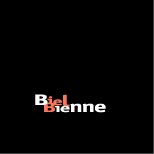 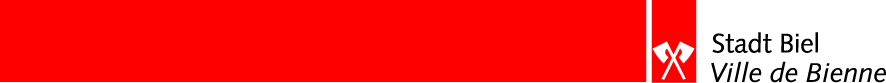 An alle Eltern deren Kinder den Mittagstisch im OSZ-Mett-Bözingen besuchen.Liebe ElternZur Planung des Schuljahres 2018/2019 müssen Sie angeben, ob Ihr Kind die Tagesschule nach den Sommerferien weiterhin besuchen wird. Bitte geben Sie den ausgefüllten Fragebogen der Tagesschulleitung bis spätestens Freitag, 15. Juni 2018 ab. Der Tagesschulplatz für Ihr Kind kann erst durch die fristgerechte Einreichung dieses Formulars garantiert werden. Die Betreuungszeiten sind für das 1. Semester definitiv und können nach den Sommerferien nicht mehr geändert werden. Danach gelten die üblichen Mutations-, resp. Kündigungsfristen.Vielen Dank und freundliche Grüsse.Die Tagesschulleitung---------------------------------------------------------------------------------------------------------------------------------------------------------------------------Gewünschte Betreuungszeiten ab 15. August 2018oder:      mein Kind kommt 2018-2019 nicht mehr an den Mittagstisch OSZ-Mett-Bözingen__________________________________________________________________________________Angaben Kind:Name _______________________________   Vorname _________________________________Geburtsdatum   ____________________   Tel. Mutter   __________________________________				                  Tel. Vater   ___________________________________E-Mail - Adresse der Eltern:   __________________________________________________________Familie sozial unterstützt? Budget Soziales     Rotkreuz     Asyl     Caritas     andere ____________________Name und Tel. Nr. Sozialberater ______________________________________________________Datum __________		Unterschrift der Eltern _____________________________________Unterschrift der Tagesschulleitung ____________________________MontagDienstagDonnerstagFreitagMittagstisch: 
Mi: 12.15 bis 13.15 Uhr